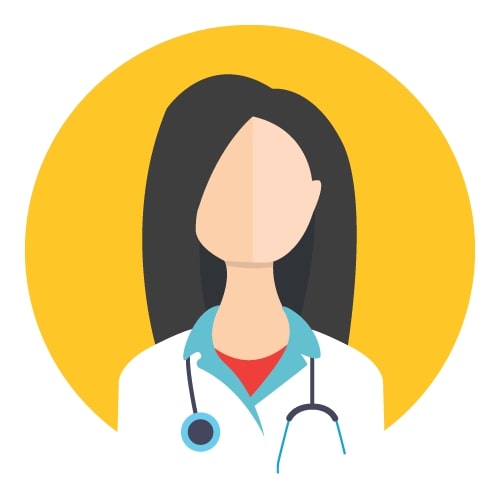 Client / Customer       								Name: [Name]                            					 Street Address: [Street Address]					City, State: [City, State]							ZIP Code: [ZIP Code]							Thank you for your business![Company Name]Name: [Name]Street Address: [Street Address]City, State: [City, State]ZIP Code: [ZIP Code]Phone: [Phone]E-mail: [E-Mail]DOCTOR INVOICEInvoice # [No]Date: March 28, 2019DescriptionDescriptionDescriptionAmount ($)[Comments or Special Instructions]SUBTOTALDISCOUNTPayment is due within [Number (#)] days.TAXTOTAL